DSWD DROMIC Report #21 on the Effects of Southwest MonsoonAs of 22 August 2018, 6AMSITUATION OVERVIEWSouthwest Monsoon affecting the western section of Luzon.   Meanwhile, at  3:00 PM today, the  eye of Typhoon CIMARON was located based on all available data at  2,300  km  East of Extreme Northern Luzon  (21.2 °N, 144.1 °E)[OUTSIDE PAR]  with  maximum sustained winds of 120 km/h near the center  and  gustiness of up to  145 km/h.  It is moving  Northwest  at  25 km/h. TYPHOON SOULIK LOCATION OF THE EYE (3PM): 1,270 KM NORTHEAST OF EXTREME NORTHERN LUZON (28.4 °N, 131.0 °E)[OUTSIDE PAR] MAXIMUM SUSTAINED WINDS: 160 KM/H NEAR THE CENTER GUSTINESS: 195 KM/H MOVEMENT: NORTHWEST AT 25 KM/HSource: DOST-PAGASA Daily Weather ForecastSUMMARY Note: Ongoing assessment and validation.Sources: DSWD-FOs I, III, CAR, NCR, and CALABARZONBREAKDOWN PER REGIONSNCRNote: Ongoing assessment and validation.REGION INote: Ongoing assessment and validation.REGION IIINote: Ongoing assessment and validation.REGION CALABARZONNote: Ongoing assessment and validation. The reported 14 damaged houses in Cavite City and Rosario, Cavite are still for validation.REGION CARNote: Ongoing assessment and validation.Sources: DSWD-FOs I, III, CAR, NCR, and CALABARZONCOST OF ASSISTANCESources: DSWD-FOs I, III, CAR, NCR, and CALABARZONSituational ReportsDSWD-DRMBFO NCRFO IFO IIIFO CAR FO CALABARZON *****The Disaster Response Operations Monitoring and Information Center (DROMIC) of the DSWD-DRMB continues to closely coordinate with concerned DSWD-Field Offices for significant disaster response updates.JAN ERWIN ANDREW I. ONTANILLASReleasing OfficerREGION / PROVINCE / CITY / MUNICIPALITY  NUMBER OF AFFECTED  NUMBER OF AFFECTED  NUMBER OF AFFECTED  NUMBER OF EVACUATION CENTERS (ECs)  NUMBER OF INSIDE ECs  NUMBER OF INSIDE ECs  NUMBER OF OUTSIDE ECs  NUMBER OF OUTSIDE ECs  TOTAL DISPLACED  TOTAL DISPLACED NO. OF DAMAGED HOUSES NO. OF DAMAGED HOUSES NO. OF DAMAGED HOUSES REGION / PROVINCE / CITY / MUNICIPALITY  NUMBER OF AFFECTED  NUMBER OF AFFECTED  NUMBER OF AFFECTED  NUMBER OF EVACUATION CENTERS (ECs)  NUMBER OF INSIDE ECs  NUMBER OF INSIDE ECs  NUMBER OF OUTSIDE ECs  NUMBER OF OUTSIDE ECs  TOTAL DISPLACED  TOTAL DISPLACED NO. OF DAMAGED HOUSES NO. OF DAMAGED HOUSES NO. OF DAMAGED HOUSES REGION / PROVINCE / CITY / MUNICIPALITY  Barangays Families  Persons  NUMBER OF EVACUATION CENTERS (ECs) Families  Persons Families  Persons  Total Families  Total Persons NO. OF DAMAGED HOUSES NO. OF DAMAGED HOUSES NO. OF DAMAGED HOUSES REGION / PROVINCE / CITY / MUNICIPALITY  Barangays Families  Persons  NOW  NOW  NOW  NOW  NOW  NOW  NOW Total Totally Partially GRAND TOTAL1,134  397,724 1,603,469 144  5,098  19,368  19,862 95,022  24,960 114,390 1,054  266 788 NCR 56  10,006  45,242 4 57 328  -  - 57  328 - -  - REGION I 495  89,858  369,657 12 769  2,927  3,009 13,209  3,778 16,136  420  45 375 REGION III 456  280,612 1,108,862 118  3,779  14,070  9,194 44,017  12,973 58,087  26  8 18 CALABARZON 52  14,741  68,794 7 488  2,021  7,533 37,217  8,021 39,238  501  195 306 CAR 75  2,507  10,914 3 5 22 126  579 131  601  107  18 89 REGION / PROVINCE / CITY / MUNICIPALITY  NUMBER OF AFFECTED  NUMBER OF AFFECTED  NUMBER OF AFFECTED  NUMBER OF EVACUATION CENTERS (ECs)  NUMBER OF INSIDE ECs  NUMBER OF INSIDE ECs  NUMBER OF OUTSIDE ECs  NUMBER OF OUTSIDE ECs  TOTAL DISPLACED  TOTAL DISPLACED NO. OF DAMAGED HOUSES NO. OF DAMAGED HOUSES NO. OF DAMAGED HOUSES REGION / PROVINCE / CITY / MUNICIPALITY  NUMBER OF AFFECTED  NUMBER OF AFFECTED  NUMBER OF AFFECTED  NUMBER OF EVACUATION CENTERS (ECs)  NUMBER OF INSIDE ECs  NUMBER OF INSIDE ECs  NUMBER OF OUTSIDE ECs  NUMBER OF OUTSIDE ECs  TOTAL DISPLACED  TOTAL DISPLACED NO. OF DAMAGED HOUSES NO. OF DAMAGED HOUSES NO. OF DAMAGED HOUSES REGION / PROVINCE / CITY / MUNICIPALITY Barangays Families Persons  NUMBER OF EVACUATION CENTERS (ECs) Families  Persons Families  Persons  Total Families  Total Persons NO. OF DAMAGED HOUSES NO. OF DAMAGED HOUSES NO. OF DAMAGED HOUSES REGION / PROVINCE / CITY / MUNICIPALITY Barangays Families Persons  NOW  NOW  NOW  NOW  NOW  NOW  NOW Total Totally Partially NCR 56  10,006  45,242 4 57 328  -  - 57  328 -  - - Malabon City 4 217 943 1 25 75  -  - 25  75 -  - - Mandaluyong City 1 200  1,000  -  -  -  -  -  - - -  - - Manila City 1 220 561  -  -  -  -  -  - - -  - - Marikina City 13  5,451  24,751 2 10 54  -  - 10  54 -  - - Navotas 1 22 199 1 22 199  -  - 22  199 -  - - Pasig City 8  1,157  5,323  -  -  -  -  -  - - -  - - Quezon City 17  2,217  10,739  -  -  -  -  -  - - -  - - San Juan City 1 214 714  -  -  -  -  -  - - -  - - Valenzuela City 10 308  1,012  -  -  -  -  -  - - -  - - REGION / PROVINCE / CITY / MUNICIPALITY REGION / PROVINCE / CITY / MUNICIPALITY  NUMBER OF AFFECTED  NUMBER OF AFFECTED  NUMBER OF AFFECTED  NUMBER OF EVACUATION CENTERS (ECs)  NUMBER OF INSIDE ECs  NUMBER OF INSIDE ECs  NUMBER OF OUTSIDE ECs  NUMBER OF OUTSIDE ECs  TOTAL DISPLACED  TOTAL DISPLACED NO. OF DAMAGED HOUSES NO. OF DAMAGED HOUSES NO. OF DAMAGED HOUSES REGION / PROVINCE / CITY / MUNICIPALITY REGION / PROVINCE / CITY / MUNICIPALITY  NUMBER OF AFFECTED  NUMBER OF AFFECTED  NUMBER OF AFFECTED  NUMBER OF EVACUATION CENTERS (ECs)  NUMBER OF INSIDE ECs  NUMBER OF INSIDE ECs  NUMBER OF OUTSIDE ECs  NUMBER OF OUTSIDE ECs  TOTAL DISPLACED  TOTAL DISPLACED NO. OF DAMAGED HOUSES NO. OF DAMAGED HOUSES NO. OF DAMAGED HOUSES REGION / PROVINCE / CITY / MUNICIPALITY REGION / PROVINCE / CITY / MUNICIPALITY Barangays Families Persons  NUMBER OF EVACUATION CENTERS (ECs) Families  Persons Families  Persons  Total Families  Total Persons NO. OF DAMAGED HOUSES NO. OF DAMAGED HOUSES NO. OF DAMAGED HOUSES REGION / PROVINCE / CITY / MUNICIPALITY REGION / PROVINCE / CITY / MUNICIPALITY Barangays Families Persons  NOW  NOW  NOW  NOW  NOW  NOW  NOW Total Totally Partially REGION IREGION I 495  89,858  369,657 12 769  2,927  3,009 13,209  3,778 16,136  420 45  375 Ilocos NorteIlocos Norte 82 357  1,715  -  -  - 2  8 2  8  357  -  357 Adams 1 4 20  -  -  -  -  -  - -  4  -  4 Badoc 4 9 43  -  -  - 2  8 2  8  9  -  9 Banna (Espiritu) 12 65 305  -  -  -  -  -  - -  65  -  65 Burgos 4 28 140  -  -  -  -  -  - -  28  -  28 Dingras 7 12 60  -  -  -  -  -  - -  12  -  12 LAOAG CITY (Capital) 2 2 10  -  -  -  -  -  - -  2  -  2 Pagudpud 6 13 65  -  -  -  -  -  - -  13  -  13 Paoay 16 67 335  -  -  -  -  -  - -  67  -  67 Pasuquin 22 147 672  -  -  -  -  -  - -  147  -  147 Sarrat 4 5 25  -  -  -  -  -  - -  5  -  5 Vintar 4 5 40  -  -  -  -  -  - -  5  -  5 Ilocos SurIlocos Sur 87  5,630  26,517  -  -  - 52  261 52  261  42 41  1 Alilem 1  1  5 - - - -  - -  -  - -  - Banayoyo 4  31  125 - - - -  - -  -  2 1  1 Bantay 9  807 4,037 - - - 4 20 4  20  - -  - Burgos  1  72  360 - - - -  - -  -  - -  - Cabugao 4  315 1,757 - - - -  - -  -  - -  - CITY OF CANDON 1  58  290 - - - 46 230 46  230  39 39  - Galimuyod 1  54  270 - - - -  - -  -  - -  - Lidlidda 2  4  22 - - - 2 11 2  11  - -  - Magsingal 6  633 2,398 - - - -  - -  -  1 1  - Nagbukel 2  8  40 - - - -  - -  -  - -  - Narvacan 5  125  567 - - - -  - -  -  - -  - San Esteban 9  605 3,025 - - - -  - -  -  - -  - San Ildefonso 5  109  545 - - - -  - -  -  - -  - San Juan (Lapog) 10  197  928 - - - -  - -  -  - -  - Santa Lucia 11  963 3,972 - - - -  - -  -  - -  - Santiago 2  92  345 - - - -  - -  -  - -  - Sinait 1  1  4 - - - -  - -  -  - -  - Suyo 1  27  135 - - - -  - -  -  - -  - Tagudin 11 1,518 7,642 - - - -  - -  -  - -  - CITY OF VIGAN (Capital) 1  10  50 - - - -  - -  -  - -  - La UnionLa Union 73  7,947  31,990  -  -  - 1  2 1  2  17 3  14 Bacnotan 10  574 1,872 - - - -  - -  -  6 -  6 Bagulin 3  7  33 - - - -  - -  -  7 1  6 Bangar 5  744 3,720 - - - -  - -  -  - -  - Bauang 4  13  52 - - - -  - -  -  2 -  2 Luna 30 3,393 13,685 - - - -  - -  -  - -  - Naguilian 1  1  2 - - - 1 2 1  2  1 1  - San Gabriel 7 1,500 5,765 - - - -  - -  -  - -  - San Juan 12 1,714 6,856 - - - -  - -  -  - -  - Santol 1  1  5 - - - -  - -  -  1 1  - PangasinanPangasinan 253  75,924  309,435 12 769  2,927  2,954 12,938  3,723 15,865  4 1  3 Aguilar 7 2,677 13,071 - - - -  - -  -  - -  - Alcala 15 1,403 5,612 2  108  432  1,295  5,180  1,403 5,612  - -  - Balungao 10 1,046 6,276 - - - 524  3,144 524 3,144  - -  - Bautista 3 1,610 6,471 2  52  206  1,135  4,614  1,187 4,820  - -  - Bayambang 6  699 2,493 4  432 1,629 -  - 432 1,629  - -  - Bugallon 7 1,545 7,360 4  177  660 -  - 177  660  - -  - Calasiao 24 12,009 34,072 - - - -  - -  -  3 -  3 Dagupan City 31 31,627 120,370 - - - -  - -  -  - -  - LINGAYEN (Capital) 13  462 1,771 - - - -  - -  -  - -  - Mangaldan 18 1,100 5,500 - - - -  - -  -  - -  - Mangatarem 25 6,589 32,915 - - - -  - -  -  - -  - San Carlos City 20 3,127 13,590 - - - -  - -  -  - -  - San Nicolas  1  18  74 - - - -  - -  -  - -  - Santa Barbara 29 8,801 44,005 - - - -  - -  -  - -  - Santo Tomas  1  1  7 - - - -  - -  -  - -  - Tayug 21 1,697 8,408 - - - -  - -  -  1 1  - Urbiztondo 21 1,388 6,940 - - - -  - -  -  - -  - CITY OF URDANETA 1  125  500 - - - -  - -  -  - -  - REGION / PROVINCE / CITY / MUNICIPALITY REGION / PROVINCE / CITY / MUNICIPALITY  NUMBER OF AFFECTED  NUMBER OF AFFECTED  NUMBER OF AFFECTED  NUMBER OF EVACUATION CENTERS (ECs)  NUMBER OF INSIDE ECs  NUMBER OF INSIDE ECs  NUMBER OF OUTSIDE ECs  NUMBER OF OUTSIDE ECs  TOTAL DISPLACED  TOTAL DISPLACED NO. OF DAMAGED HOUSES NO. OF DAMAGED HOUSES NO. OF DAMAGED HOUSES REGION / PROVINCE / CITY / MUNICIPALITY REGION / PROVINCE / CITY / MUNICIPALITY  NUMBER OF AFFECTED  NUMBER OF AFFECTED  NUMBER OF AFFECTED  NUMBER OF EVACUATION CENTERS (ECs)  NUMBER OF INSIDE ECs  NUMBER OF INSIDE ECs  NUMBER OF OUTSIDE ECs  NUMBER OF OUTSIDE ECs  TOTAL DISPLACED  TOTAL DISPLACED NO. OF DAMAGED HOUSES NO. OF DAMAGED HOUSES NO. OF DAMAGED HOUSES REGION / PROVINCE / CITY / MUNICIPALITY REGION / PROVINCE / CITY / MUNICIPALITY Barangays Families  Persons  NUMBER OF EVACUATION CENTERS (ECs) Families  Persons Families  Persons  Total Families  Total Persons NO. OF DAMAGED HOUSES NO. OF DAMAGED HOUSES NO. OF DAMAGED HOUSES REGION / PROVINCE / CITY / MUNICIPALITY REGION / PROVINCE / CITY / MUNICIPALITY Barangays Families  Persons  NOW  NOW  NOW  NOW  NOW  NOW  NOW Total Totally Partially REGION IIIREGION III 456  280,612 1,108,862 118  3,779  14,070  9,194 44,017  12,973 58,087  26 8  18 BataanBataan 14  5,143  21,560  -  -  -  -  -  - - -  - - Dinalupihan 5  95  375 - - - -  - -  -  - -  - Hermosa 9 5,048 21,185 - - - -  - -  -  - -  - BulacanBulacan 205  151,221  626,703 22  1,622  6,136  4,098 24,116  5,720 30,252 -  - - Balagtas (Bigaa) 5 8,130 40,650 - - - -  - -  -  - -  - Baliuag 7 1,032 4,437 - - - -  - -  -  - -  - Bocaue 13 7,989 13,795 - - - -  - -  -  - -  -  Bulacan 4  811 3,029 - - - 125 575 125  575  - -  - Bustos 1  4  20 - - - -  - -  -  - -  - Calumpit 29 27,499 115,397 15 1,580 5,973 -  -  1,580 5,973  - -  - Guiguinto 14 5,385 26,925 - - - -  - -  -  - -  - Hagonoy 26 41,282 198,153 5  38  149 -  - 38  149  - -  - City of Malolos (capital) 51 27,769 70,303 - - - -  - -  -  - -  - Marilao 16 9,795 46,036 - - - -  - -  -  - -  - City of Meycauayan 6 4,135 24,306 - - -  3,944  23,400  3,944 23,400  - -  - Paombong 14 14,121 71,105 2  4  14 -  - 4  14  - -  - Plaridel 2  76  366 - - - 29 141 29  141  - -  - Pulilan 15 2,954 11,464 - - - -  - -  -  - -  - Santa Maria 2  239  717 - - - -  - -  -  - -  - PampangaPampanga 163  113,244  420,206 81  1,290  5,147  5,087 19,874  6,377 25,021  3  -  3 Apalit 9 7,062 20,709 5  232  989 -  - 232  989  - -  - Arayat 5 1,404 6,652 - - - 8 36 8  36  - -  - Bacolor 4  753 3,225 3  73  308 -  - 73  308  - -  - Candaba 3 2,023 10,144 1  7  35 -  - 7  35  - -  - Guagua 19 12,540 59,644 3  6  28 15 71 21  99  - -  - Lubao 25 12,797 44,135 - - -  1,804  6,734  1,804 6,734  - -  - Mabalacat 1  50  211 - - - -  - -  -  - -  - Macabebe 25 30,748 79,371 19  115  482 -  - 115  482  - -  - Masantol 26 10,770 54,290 23  246  852 -  - 246  852  3 -  3 Mexico 6 1,206 6,059 - - - -  - -  -  - -  - Minalin 15 6,812 34,630 10  71  296 -  - 71  296  - -  - City of San Fernando (capital) 2  63  272 3  63  272 -  - 63  272  - -  - San Simon 13 9,641 38,021 1  19  54 -  - 19  54  - -  - Santa Rita 1  10  42 - - - -  - -  -  - -  - Santo Tomas 7 9,066 36,204 9  325 1,385  3,260  13,033  3,585 14,418  - -  - Sasmuan (Sexmoan) 2 8,299 26,597 4  133  446 -  - 133  446  - -  - TarlacTarlac 69  10,300  38,140 15 867  2,787 9  27 876 2,814 -  - - Bamban 1  17  70 - - - 9 27 9  27  - -  - Camiling 29 4,106 17,834 - - - -  - -  -  - -  - La Paz 10 2,216 7,615 - - - -  - -  -  - -  - Moncada 19 3,373 10,520 11  406 1,168 -  - 406 1,168  - -  - Paniqui 7  529 1,850 4  461 1,619 -  - 461 1,619  - -  - Ramos 3  59  251 - - - -  - -  -  - -  - ZambalesZambales 5 704  2,253  -  -  -  -  -  - -  23 8  15 Botolan 1  511 1,523 - - - -  - -  -  16 7  9 Palauig 2  11  56 - - - -  - -  -  4 -  4 Santa Cruz 2  182  674 - - - -  - -  -  3 1  2 REGION / PROVINCE / CITY / MUNICIPALITY REGION / PROVINCE / CITY / MUNICIPALITY  NUMBER OF AFFECTED  NUMBER OF AFFECTED  NUMBER OF AFFECTED  NUMBER OF EVACUATION CENTERS (ECs)  NUMBER OF INSIDE ECs  NUMBER OF INSIDE ECs  NUMBER OF OUTSIDE ECs  NUMBER OF OUTSIDE ECs  TOTAL DISPLACED  TOTAL DISPLACED NO. OF DAMAGED HOUSES NO. OF DAMAGED HOUSES NO. OF DAMAGED HOUSES REGION / PROVINCE / CITY / MUNICIPALITY REGION / PROVINCE / CITY / MUNICIPALITY  NUMBER OF AFFECTED  NUMBER OF AFFECTED  NUMBER OF AFFECTED  NUMBER OF EVACUATION CENTERS (ECs)  NUMBER OF INSIDE ECs  NUMBER OF INSIDE ECs  NUMBER OF OUTSIDE ECs  NUMBER OF OUTSIDE ECs  TOTAL DISPLACED  TOTAL DISPLACED NO. OF DAMAGED HOUSES NO. OF DAMAGED HOUSES NO. OF DAMAGED HOUSES REGION / PROVINCE / CITY / MUNICIPALITY REGION / PROVINCE / CITY / MUNICIPALITY Barangays Families Persons  NUMBER OF EVACUATION CENTERS (ECs)  Families  Persons  Families  Persons  Total Families  Total Persons NO. OF DAMAGED HOUSES NO. OF DAMAGED HOUSES NO. OF DAMAGED HOUSES REGION / PROVINCE / CITY / MUNICIPALITY REGION / PROVINCE / CITY / MUNICIPALITY Barangays Families Persons  NOW  NOW  NOW  NOW  NOW  NOW  NOW Total Totally Partially CALABARZONCALABARZON 52  14,741  68,794 7 488  2,021  7,533 37,217  8,021 39,238  501 195  306 BatangasBatangas 11 318  1,480  -  -  - 313 1,462 313 1,462  318 114  204 Calaca 2  16  74 - - - 16 74 16  74  16 4  12 Lemery 7  232 1,064 - - - 232  1,064 232 1,064  232 100  132 San Luis 1  45  218 - - - 40 200 40  200  45 6  39 Taal 1  25  124 - - - 25 124 25  124  25 4  21 CaviteCavite 5 297  1,108  -  -  -  -  -  - -  14 7  7 Noveleta 3  89  442 - - - -  - -  -  - -  - Tanza 2  208  666 - - - -  - -  -  - -  - LagunaLaguna 3 31 122 2 12 53  -  - 12  53  1  -  1 Biñan 1  22  87 1  7  36 -  - 7  36  - -  - Los Baños 1  5  17 1  5  17 -  - 5  17  1 -  1 Paete 1  4  18 - - - -  - -  -  - -  - RizalRizal 33  14,095  66,084 5 476  1,968  7,220 35,755  7,696 37,723  168 74  94 City of Antipolo 1  4  20 - - - -  - -  -  - -  - Binangonan 1  17  91 - - - -  - -  -  - -  - Cainta 3 1,194 3,805 - - - -  - -  -  - -  - Rodriguez (Montalban) 7 5,881 29,246 - - -  2,989  15,338  2,989 15,338  - -  - San Mateo 13 6,416 29,882 5  476 1,968  3,814  18,332  4,290 20,300  - -  - Tanay 5  417 2,320 - - - 417  2,085 417 2,085  168 74  94 Taytay 3  166  720 - - - -  - -  -  - -  - REGION / PROVINCE / CITY / MUNICIPALITY REGION / PROVINCE / CITY / MUNICIPALITY  NUMBER OF AFFECTED  NUMBER OF AFFECTED  NUMBER OF AFFECTED  NUMBER OF EVACUATION CENTERS (ECs)  NUMBER OF INSIDE ECs  NUMBER OF INSIDE ECs  NUMBER OF OUTSIDE ECs  NUMBER OF OUTSIDE ECs  TOTAL DISPLACED  TOTAL DISPLACED NO. OF DAMAGED HOUSES NO. OF DAMAGED HOUSES NO. OF DAMAGED HOUSES REGION / PROVINCE / CITY / MUNICIPALITY REGION / PROVINCE / CITY / MUNICIPALITY  NUMBER OF AFFECTED  NUMBER OF AFFECTED  NUMBER OF AFFECTED  NUMBER OF EVACUATION CENTERS (ECs)  NUMBER OF INSIDE ECs  NUMBER OF INSIDE ECs  NUMBER OF OUTSIDE ECs  NUMBER OF OUTSIDE ECs  TOTAL DISPLACED  TOTAL DISPLACED NO. OF DAMAGED HOUSES NO. OF DAMAGED HOUSES NO. OF DAMAGED HOUSES REGION / PROVINCE / CITY / MUNICIPALITY REGION / PROVINCE / CITY / MUNICIPALITY Barangays Families Persons  NUMBER OF EVACUATION CENTERS (ECs) Families  Persons Families  Persons  Total Families  Total Persons NO. OF DAMAGED HOUSES NO. OF DAMAGED HOUSES NO. OF DAMAGED HOUSES REGION / PROVINCE / CITY / MUNICIPALITY REGION / PROVINCE / CITY / MUNICIPALITY Barangays Families Persons  NOW  NOW  NOW  NOW  NOW  NOW  NOW Total Totally Partially CARCAR 75  2,507  10,914 3 5 22 126  579 131  601  107 18  89 AbraAbra 33  2,287  9,968 1 2 10 36  177 38  187  35 11  24 Bangued (capital) 10  80  392 - - - 24 144 24  144  21 5  16 Bucay 2  246  744 1  2  10 -  - 2  10  - -  - Dolores 1  3  15 - - - -  - -  -  - -  - Lagangilang 7 1,116 5,194 - - - -  - -  -  - -  - Lagayan 1  225  950 - - - -  - -  -  - -  - Luba 1  2  11 - - - -  - -  -  2 2  - Pidigan 2  12  33 - - - 12 33 12  33  12 4  8 Pilar 1  1  7 - - - -  - -  -  - -  - San Isidro 1  15  63 - - - -  - -  -  - -  - San Quintin 3  205  895 - - - -  - -  -  - -  - Villaviciosa 4  382 1,664 - - - -  - -  -  - -  - BenguetBenguet 26 153 636 2 3 12 29  115 32  127  34 5  29 Atok 1 15 60  -  -  -  -  -  - -  7 1  6 Baguio City 12  34  163 1  2  7 4 24 6  31  12 1  11 Bakun 3  6  27 - - - -  - -  -  1 -  1 Buguias 3  3  15 - - - 9 22 9  22  3 1  2 Itogon 1  59  219 - - - 13 47 13  47  - -  - Kapangan 3  7  40 - - - 3 22 3  22  7 1  6 Kibungan 1  3  15 1  1  5 -  - 1  5  3 1  2 Mankayan 1  6  15 - - - -  - -  -  1 -  1 Tuba 1  20  82 - - - -  - -  -  - -  - Mountain ProvinceMountain Province 16 67 310  -  -  - 61  287 61  287  38 2  36 Paracelis 1  34  170 - - - 34 170 34  170  - -  - Bauko 9  23  97 - - - 23 97 23  97  23 -  23 Tadian 6  10  43 - - - 4 20 4  20  15 2  13 REGION / PROVINCE / CITY / MUNICIPALITY REGION / PROVINCE / CITY / MUNICIPALITY  TOTAL COST OF ASSISTANCE (PHP)  TOTAL COST OF ASSISTANCE (PHP)  TOTAL COST OF ASSISTANCE (PHP)  TOTAL COST OF ASSISTANCE (PHP)  TOTAL COST OF ASSISTANCE (PHP) REGION / PROVINCE / CITY / MUNICIPALITY REGION / PROVINCE / CITY / MUNICIPALITY  DSWD  LGU  NGOs  OTHERS  GRAND TOTAL GRAND TOTALGRAND TOTAL 40,742,928.95 12,805,373.11  1,653,950.00  -  55,202,252.06 NCRNCR 19,893,038.54 - -  -  19,893,038.54 Malabon CityMalabon City74,474.00 - -  - 74,474.00 Mandaluyong CityMandaluyong City302,740.00 - -  - 302,740.00 Manila CityManila City 1,817,629.34 - -  -  1,817,629.34 Marikina CityMarikina City 15,356,000.00 - -  -  15,356,000.00 NavotasNavotas30,274.00 - -  - 30,274.00 Pasig CityPasig City363,288.00 - -  - 363,288.00 Quezon CityQuezon City 1,645,893.20 - -  -  1,645,893.20 San Juan CitySan Juan City302,740.00 - -  - 302,740.00 REGION IREGION I 11,346,560.00 1,080,487.11 -  -  12,427,047.11 Ilocos NorteIlocos Norte -  50,570.00 -  - 50,570.00 Badoc-  2,160.00 -  -  2,160.00 Pasuquin-  48,410.00 -  -  48,410.00 Ilocos SurIlocos Sur -  155,493.00 -  - 155,493.00 Bantay-  125,973.00 -  -  125,973.00 CITY OF CANDON-  13,800.00 -  -  13,800.00 Magsingal-  9,000.00 -  -  9,000.00 Santiago-  6,120.00 -  -  6,120.00 CITY OF VIGAN (Capital)- 600.00 -  - 600.00 La UnionLa Union360,000.00  626,190.00 -  - 986,190.00 Bauang-  9,570.00 -  -  9,570.00 Luna-  239,080.00 -  -  239,080.00 San Gabriel-  364,640.00 -  -  364,640.00 San Juan 360,000.00  12,900.00 -  -  372,900.00 PangasinanPangasinan 10,986,560.00  248,234.11 -  -  11,234,794.11 Aguilar 360,000.00  149,640.00 -  -  509,640.00 Balungao1,415,500.00  - -  - 1,415,500.00 Bautista 360,000.00  - -  -  360,000.00 Bugallon 796,000.00  - -  -  796,000.00 Calasiao1,961,060.00  - -  - 1,961,060.00 Dagupan City 720,000.00  - -  -  720,000.00 LINGAYEN (Capital)1,163,500.00  7,003.68 -  - 1,170,503.68 Mangaldan2,327,000.00  - -  - 2,327,000.00 Mangatarem-  90,420.43 -  -  90,420.43 San Carlos City 360,000.00  - -  -  360,000.00 San Nicolas -  1,170.00 -  -  1,170.00 Santa Barbara1,163,500.00  - -  - 1,163,500.00 Tayug 360,000.00  - -  -  360,000.00 REGION IIIREGION III 8,312,395.00 11,343,676.00  1,653,950.00  -  21,310,021.00 BulacanBulacan 4,176,000.00 7,664,036.00 -  -  11,840,036.00 Balagtas (Bigaa)-  23,400.00 -  -  23,400.00  Bulacan 360,000.00  90,000.00 -  -  450,000.00 Calumpit 576,000.00 6,082,204.00 -  - 6,658,204.00 Guiguinto-  271,932.00 -  -  271,932.00 Hagonoy1,080,000.00  - -  - 1,080,000.00 City of Malolos (capital)720,000  989,000.00 -  - 1,709,000.00 Paombong1,440,000.00  - -  - 1,440,000.00 Pulilan- 207,500 -  - 207,500 PampangaPampanga 4,064,395.00 3,269,904.00  1,653,950.00  -  8,988,249.00 Apalit 360,000.00 308,000 389,200  - 1,057,200.00 Bacolor-  338,700.00 -  -  338,700.00 Guagua- 374,186 700,000  -  1,074,186 Lubao 893,875.00  839,825.00 236,250  - 1,969,950.00 Macabebe1,730,160.00  - -  - 1,730,160.00 Masantol 90,360.00 500,000  328,500.00  -  918,860.00 Mexico 90,000.00  - -  -  90,000.00 Minalin-  11,750.00 -  -  11,750.00 Santo Tomas 900,000.00  897,443.00 -  - 1,797,443.00 TarlacTarlac -  409,736.00 -  - 409,736.00 Camiling-  20,326.00 -  -  20,326.00 La Paz-  6,325.00 -  -  6,325.00 Moncada-  263,500.00 -  -  263,500.00 Paniqui-  119,585.00 -  -  119,585.00 ZambalesZambales72,000.00 - -  - 72,000.00 Olongapo City72,000  - -  - 72,000 CALABARZONCALABARZON -  29,462.00 -  - 29,462.00 BatangasBatangas -  24,000.00 -  - 24,000.00 Calaca-  24,000.00 -  -  24,000.00 LagunaLaguna -  5,462.00 -  - 5,462.00 Paete-  5,462.00 -  -  5,462.00 CARCAR 1,190,935.41  351,748.00 -  -  1,542,683.41 AbraAbra 1,101,991.52  348,178.00 -  -  1,450,169.52 Bangued (capital) 105,234.02  14,000.00 -  -  119,234.02 Bucay 97,139.25  - -  -  97,139.25 Dolores-  2,268.00 -  -  2,268.00 Lagangilang 296,214.75  115,500.00 -  -  411,714.75 Lagayan 69,956.25  68,750.00 -  -  138,706.25 Pidigan 9,594.00  4,800.00 -  -  14,394.00 San Isidro 5,996.25  - -  -  5,996.25 San Quintin-  16,800.00 -  -  16,800.00 Villaviciosa 517,857.00  126,060.00 -  -  643,917.00 BenguetBenguet74,195.74  3,570.00 -  - 77,765.74 Baguio City 19,024.74  3,570.00 -  -  22,594.74 Buguias 17,757.00  - -  -  17,757.00 Kapangan 4,439.25  - -  -  4,439.25 Kibungan 1,479.75  - -  -  1,479.75 Tuba 31,495.00  - -  -  31,495.00 Mountain ProvinceMountain Province14,748.15 - -  - 14,748.15 Tadian 14,748.15  - -  -  14,748.15 DATESITUATIONS / ACTIONS UNDERTAKENJuly 14, 2018 to presentThe Disaster Response Operations Monitoring and Information Center of DSWD-DRMB is on 24/7 duty and continuously monitoring and coordinating with the concerned DSWD-Field Offices for significant disaster response operations updates.DATESITUATIONS / ACTIONS UNDERTAKEN13 August 2018 to presentDSWD FO-NCR is continuously coordinating with the 17 LGUs through its respective Local Social Welfare and Development Office (LSWDOs) regarding necessary augmentation assistance needed by the affected families.DSWD FO-NCR is also closely coordinating with MMDA Flood Control Center for updates.DSWD FO-NCR Disaster Response Management Division and the FO Quick Response Teams are on standby-alert for any eventualities that might happen due to the effects of Habagat.DATESITUATIONS / ACTIONS UNDERTAKEN19 August 2018 DSWD-FO I is continuously monitoring, coordinating and validation through the SWAD Team Leaders, P/C/MDRRMCs and P/C/MSWDO relative to the status of their respective area of responsibility along with the CCCM, IDP Protection and FNFI concerns.DATESITUATIONS / ACTIONS UNDERTAKEN13 August 2018 to presentDSWD-FO III is continuously monitoring and coordinating with the DSWD Provincial Extension Office of the 7 provinces relative to the status of their respective areas.DSWD-FO III is continuously monitoring the existing evacuation centers in the provinces of Bulacan, Pampanga, Zambales, and Tarlac.DSWD-FO III facilitated 1,500 FFPs requested by Municipality of Bocaue, Bulacan.DSWD-FO III facilitated approval of recommended 5, 364 FFPs requested by Chairman Engr. Aldrin CardenasMRRD-NECC Camiling, Tarlac Chapter.DSWD-FO III  facilitated approval of letter requesting two trucks from PNP RO3 to replenish stockpile from NROC.DATESITUATIONS / ACTIONS UNDERTAKEN13 August 2018 to presentAlert Blue is raised by the DSWD-CAR consistent with the Blue Alert status of the Cordillera RDRRM Council.DRMD QRT DROMIC Team on duty. QRT DROMIC Report duty of the different Provincial SWAD Teams are activated.Close coordination is being conducted with the Cordillera RDRRM Council in monitoring and verifying reports on affected and displaced persons and families and the assistance needed.DATESITUATIONS / ACTIONS UNDERTAKEN17 August 2018 The weather has improved since August 13, 2018 and the flood has already receded. The displaced families / persons are gradually returning to their residence and most of the evacuation centers are already closing. As of this reporting, only 10 evacuation centers remain open.The previously reported damaged houses in Cavite City and Rosario, Cavite are being validated if the cause of damages was brought about by the Southwest Monsoon enhanced by TS Karding.The alert level of Disaster Response Operations Monitoring and Information Center (DROMIC) and the Regional QRTs is now in Blue Alert status. However, the DRMD Staff and QRT are advised to stay vigilant for possible deployment.QRT Members facilitated the distribution of FFPs and Sleeping Kits in San Mateo Rizal.The DRMD is conducting assessment and validation on the request for augmentation on FFPs; and continuously reviewing reports from the affected LGUs to identify areas for technical assistance.Regular coordination with LSWDOs in order to determine if there is a need for augmentation on Food and Non-Food Items.From August 15, 2018 to present, the DSWD FO IV-A is currently conducting distribution of Family Food Packs and Non Food Items at San Mateo Rizal. To date, 2,000 Family Food Packs (FFPs) and 2,000 sleeping kits were already distributed to the affected IDPs in San Mateo, Rizal and still ongoing as of this reporting time. These items were identified based on the RDANA conducted by the Field Office on August 13-14, 2018. The NFIs were hauled at GMA Warehouse last night and the Family Food Packs were hauled at the NRLMS this morning till 5:00 PM. Rizal PDRRMO lent 2 trucks thru the coordination with Office of Civil Defense IV-A.Some photo-documentations of ongoing response activities: 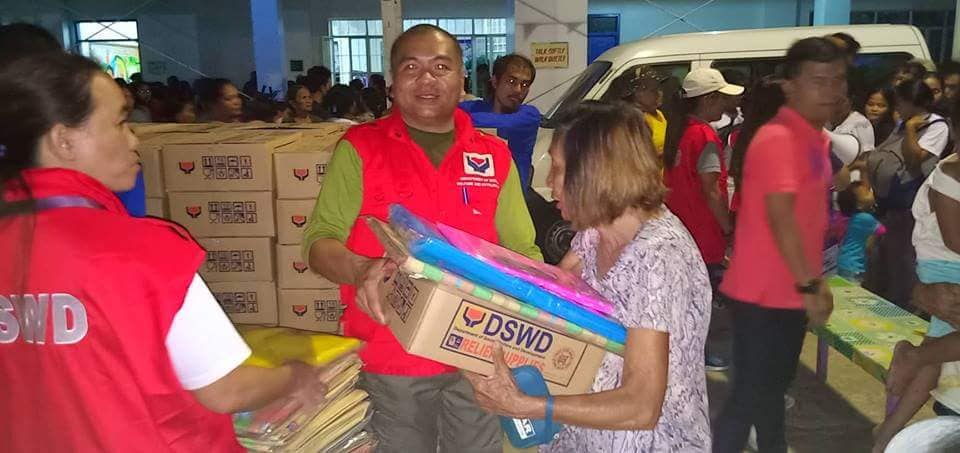 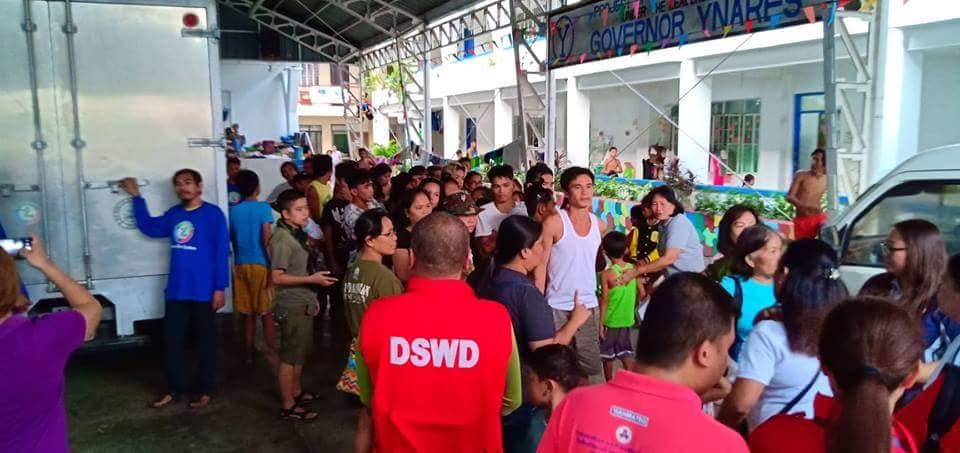 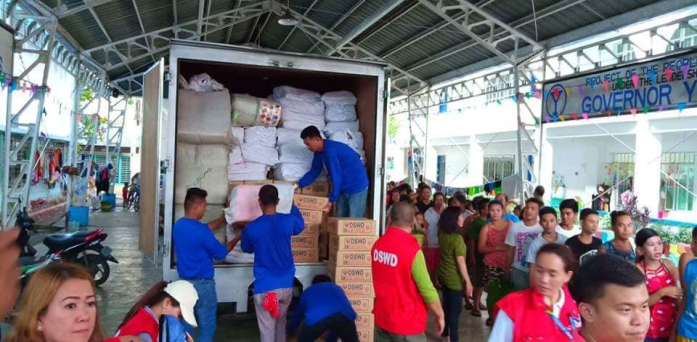 On August 16, 2018 the Regional Quick Response Team facilitated the distribution of Family Food Packs and Sleeping Kits to the affected families in San Mateo, Rizal: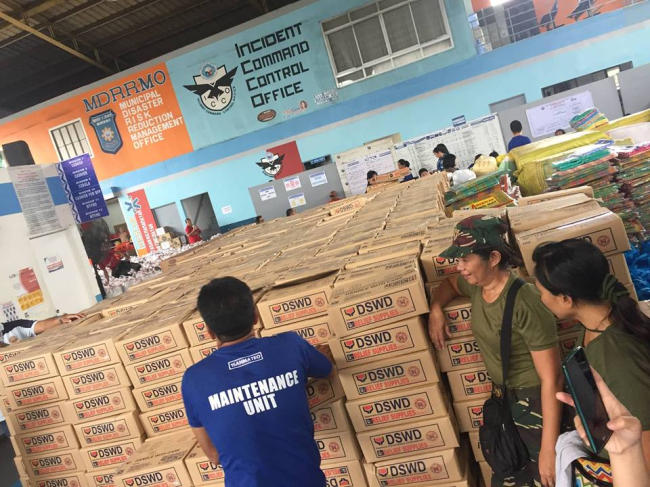 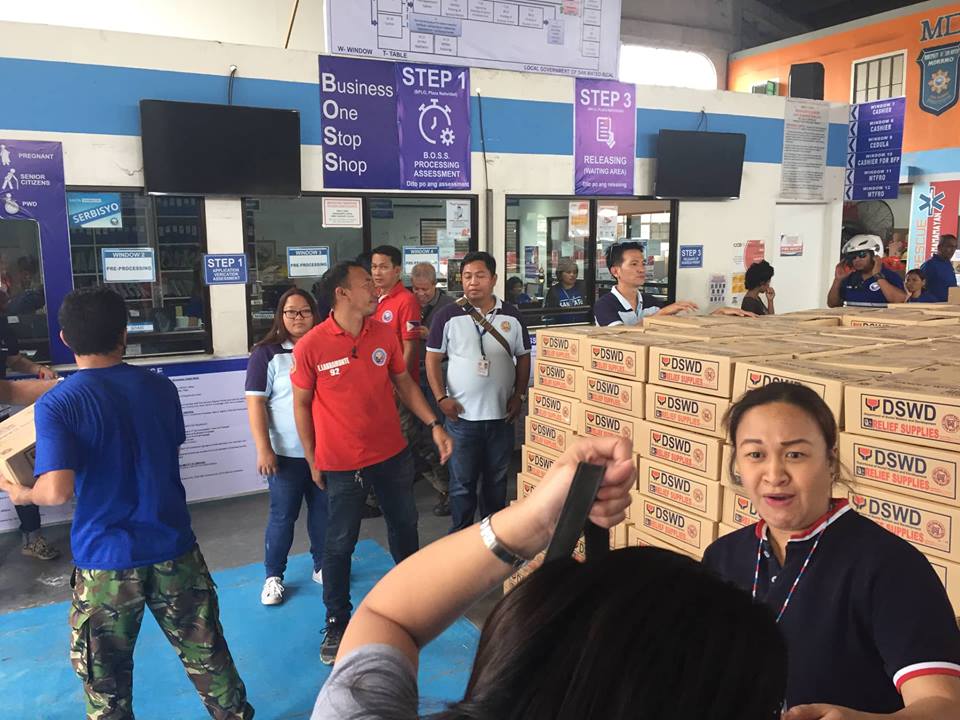 13 August 2018 to presentAffected LGUs were conducting relief efforts and provision of hot meals for residents of areas affected by the Southwest Monsoon.The affected LGUs mobilized their staff in their operational areas to strengthen the government’s emergency response coordination.MSWDOs were conducting profiling of the families who sought temporary shelter in evacuation centers. The MSWDOs prioritized the provision of hot meals as immediate response.MSWDOs of the affected LGUs mobilized there trained personnel on camp coordination and camp management, psychosocial support program, and information managementDSWD-FO CALABARZON maintained close coordination with the MSWDOs of the LGUs with reported evacuation centers.The Disaster Response Management Division (DRMD) of DSWD-FO CALABARZON closely monitored the relief operations conducted by the LGUs.DSWD-FO CALABARZON continued to send rainfall warnings and flood advisories through SMS and other media platforms to MSWDOs who are in flood and landslide-prone areas.DSWD-FO CALABARZON closely monitored the progress of the response activities of the affected LGUs.Based on the above information, the team would like to recommend that the monitoring and further evaluation of the existing evacuation centers be turned-over to the DRU. However, the succeeding teams shall be on-call should there be scheduled hauling and distribution to LGUs.